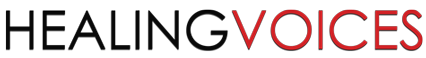 MENTAL HEALTH DOCUMENTARY “HEALING VOICES” ANNOUNCESGRASS ROOTS NON-THEATRICAL RELEASEFilm will premiere in local communities around the world on April 29, 2016. HENDERSONVILLE NC, FRIDAY, APRIL 29TH AT 6:30PM AT THE OPPORTUNITY HOUSE– The producers of “Healing Voices” – a new social action documentary about mental health – have announced an innovative plan to release the film via community screening partners in a coordinated one-night global event. Written and Directed by PJ Moynihan of Digital Eyes Film, “Healing Voices” explores the experience commonly labeled as ‘psychosis’ through the stories of real-life individuals, and asks the question: What are we talking about when we talk about ‘mental illness’? The film follows three subjects – Oryx, Jen, Dan – over nearly five years, and features interviews with notable international experts including: Robert Whitaker, Dr. Bruce Levine, Celia Brown, Will Hall, Dr. Marius Romme, and others, on the history of psychiatry and the rise of the ‘medical model’ of mental illness.Community screening partners will execute “Healing Voices” premiere events in their local markets on 4.29.16, which will be followed by audience discussion around structured dialogue topics relating to the content of the film. We will also hear from members of the local community who will share their experience of hearing voices.  The documentary is ideal for individuals with lived experience in the mental health system, educators, peer counselors, advocates, researchers, psychiatrists, psychologists, healthcare workers, first responders, family members, or anyone who has been touched by mental health issues in their life.“What we refer to as ‘mental illness’ in our culture is widely discussed and debated, but not very well understood,” said Moynihan. “These screenings are an opportunity for a range of demographic groups to come together and engage in a dialogue about a very complex social issue.”For more information about the film or the non-theatrical release, please visit www.HealingVoicesMovie.com.  Locally, this event will be sponsored by Full Circle Counseling and Wellness, NAMI Four Seasons, and Thrive.  The event will be held at the Opportunity House, 1141 Asheville Hwy in Hendersonville NC on Friday, April 29th at 6:30pm. For more information contact Sharon Young: sharon@fullcirclewnc.org, 828-774-9648. Suggested donation of $5.00 per person. Proceeds will be utilized to cover the cost of the event. Any extra money to be split between the sponsors to benefit the participants of the each of the programs.“We hope that the viewing of the documentary will shine light and hope into an area of mental health that is often misunderstood and feared. The panel discussion following the viewing will provide an engaging opportunity for dialogue” shared Kristen Martin, Executive Director of Thrive.